Список Рекомендаций МСЭ-R серии BOСписок Рекомендаций МСЭ-R серии M Список Рекомендаций МСЭ-R серии S Список Рекомендаций МСЭ-R серии SF Список Рекомендаций МСЭ-R серии SNG Радиовещательная спутниковая службаПодвижная спутниковая служба и спутниковая служба радиоопределенияФиксированная спутниковая службаСовместное использование частот фиксированной спутниковой службой и фиксированной службойСпутниковый сбор новостей______________Ассамблея радиосвязи (АР-15)Женева, 26–30 октября 2015 г.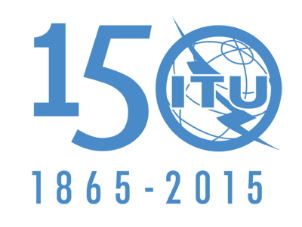 МЕЖДУНАРОДНЫЙ СОЮЗ ЭЛЕКТРОСВЯЗИДокумент 4/1002-R9 сентября 2015 года4-я Исследовательская комиссия по радиосвязи4-я Исследовательская комиссия по радиосвязиспутниковЫЕ службыспутниковЫЕ службыСписок РекомендацийСписок РекомендацийNOC = 
СохраненоMOD = 
ПересмотреноSUP = 
ИсключеноADD = 
Новый текстUNA = 
В процессе утвержденияРек. 
МСЭ-RНазвание РекомендацииДействие 
AР-15ЗамечанияBO.600-1Стандартный набор условий тестирования и измерительных процедур для субъективного и объективного определения защитных отношений для телевидения в наземной радиовещательной и радиовещательной спутниковой службахNOCBO.650-2Стандарты для традиционных телевизионных систем спутникового радиовещания в каналах, определенных Приложением 30 Регламента радиосвязиNOCBO.651-0Цифровое ИКМ кодирование для излучения высококачественных звуковых сигналов в спутниковом радиовещании (номинальная ширина полосы частот 15 кГц)NOCBO.652-1Эталонные диаграммы направленности для антенн земных станций и спутниковых антенн радиовещательной спутниковой службы в диапазоне 12 ГГц и для связанных с ней фидерных линий в диапазонах 14 ГГц и 17 ГГцNOCBO.712-1Стандарты передачи высококачественного звука/данных для радиовещательной спутниковой службы в диапазоне 12 ГГцNOCBO.789-2Служба для цифрового звукового радиовещания на автомобильные, переносные и стационарные приемники для радиовещательной спутниковой службы (звук) в диапазоне частот 1400–2700 МГцNOCBO.790-0Характеристики приемного оборудования и вычисление добротности (G/T) приемной системы для радиовещательной спутниковой службыNOCBO.791-0Выбор поляризации для радиовещательной спутниковой службыNOCBO.792-0Защитные отношения от помех для радиовещательной спутниковой службы (телевизионной) в диапазоне частот 12 ГГцNOCBO.793-0Распределение шума между фидерными линиями для радиовещательной спутниковой службы (РСС) и линиями вниз РСС NOCBO.794-0Методы минимизации воздействия на общую рабочую характеристику системы РСС дождя на трассе фидерной линииNOCBO.795-0Методы снижения взаимных помех между фидерными линиями к РССNOCBO.1130-4Системы цифрового спутникового радиовещания на автомобильные, переносные и стационарные приемники в полосах частот, распределенных РСС (звук) в диапазоне частот 1400–2700 МГцNOCBO.1212-0Вычисление суммарных помех между геостационарными спутниковыми сетями радиовещательной спутниковой службыNOCBO.1213-1Эталонная диаграмма направленности приемной антенны земной станции для радиовещательной спутниковой службы в полосе частот 11,7–12,75 ГГцNOCBO.1293-2Защитные маски и связанные с ними методы расчета помех радиовещательным спутниковым системам, использующим излучения цифровых сигналовNOCBO.1295-0Эталонные диаграммы внеосевой э.и.и.м. передающих антенн земных станций для целей планирования, которые должны применяться при пересмотре Планов Приложения 30A (Орб-88) Регламента радиосвязи в полосах 14 ГГц и 17 ГГц в Районах 1 и 3NOCBO.1296-0Эталонные диаграммы направленности антенн приемных космических станции для целей планирования, которые должны использоваться для эллиптических лучей при пересмотре Планов Приложения 30A (Орб-88) Регламента радиосвязи для Районов 1 и 3 в диапазонах 14 ГГц и 17 ГГц NOCBO.1297-0Защитные отношения, которые должны использоваться для целей планирования при пересмотре Планов Приложений 30 (Орб-85) и 30A (Орб-88) Регламента радиосвязи для Районов 1 и 3NOCBO.1373-2Использование присвоений радиовещательной спутниковой службы и соответствующих присвоений фидерных линий для передач фиксированной спутниковой службы в полосах частот, подчиняющихся Приложениям 30 и 30А Регламента радиосвязиNOCBO.1383-0Внедрение радиовещательной спутниковой службы (звук) в полосах частот, используемых подвижными системами воздушной телеметрии в диапазоне частот 1–3 ГГцNOCBO.1408-1Система передачи для новейших мультимедийных услуг, предоставляемых службой цифрового радиовещания с интеграцией служб в спутниковом радиовещательном каналеNOCBO.1443-3Эталонные диаграммы направленности антенн земных станций РСС для использования с целью оценки помех, вызываемых спутниками НГСО в полосах частот, охватываемых Приложением 30 к РРNOCBO.1444-0Защита сетей РСС в полосе 12 ГГц и связанных с ними фидерных линий в полосе 17 ГГц от помех, создаваемых НГСО системами ФССNOCBO.1445-0Улучшенные диаграммы направленности с быстрым спадом по краям для спутниковых передающих антенн, соответствующих планам РРС для Районов 1 и 3, приведенных в Приложении S30 РРNOCBO.1504-0Эффективное использование спектра, присвоенного радиовещательной спутниковой службе (звук)NOCBO.1506-0Методика оценки влияния солнечных помех на качественные показатели ГСО линии РССNOCBO.1516-1Цифровые многопрограммные телевизионные системы, предназначенные для использования спутниками, работающими в диапазоне частот 11/12 ГГцNOCBO.1517-0Пределы эквивалентной плотности потока мощности на линии вниз для защиты радиовещательной спутниковой службы в диапазоне 12 ГГц от помех, создаваемых негеостационарными системами фиксированной спутниковой службыNOCBO.1597-0Методика вычисления уровней наихудшего случая помех между негеостационарными системами РСС (звук), использующими высокоэллиптическую орбиту, и сетями геостационарной спутниковой орбиты, работающими в полосе частот 2630–2655 МГцNOCBO.1658-0Непрерывные графики э.п.п.м. на линии вниз в зависимости от диаметра антенны земной станции геостационарной радиовещательной спутниковой службы, используемые для указания защиты, предоставляемой системами, соответствующей пределам, установленным для антенн с диаметрами, отличающимися от тех, что указаны в Статье 22 Регламента радиосвязиNOCBO.1659-1Методы снижения влияния ослабления в дожде для систем радиовещательной спутниковой службы в полосах частот между 17,3 ГГц и 42,5 ГГцсNOCBO.1696-0Методологии для определения показателей качества по готовности для цифровых систем многопрограммной радиовещательной спутниковой службы и их связанных фидерных линий, работающих в планируемых полосахNOCBO.1697-0Значения плотностей потоков мощности в полосе 11,7–12,7 ГГц  и связанная методология вычисления, которая может быть использована
 для двусторонней координации, когда превышаются значения плотности потоков мощности в § 3 Дополнения 1 к Приложению 30 или в Дополнении 4  к Приложению 30 Регламента радиосвязиNOCBO.1724-1Интерактивные спутниковые радиовещательные системы (телевизионные, звуковые и информационные)NOCBO.1773-0Критерий оценки воздействия на радиовещательную спутниковую службу помех от излучений устройств без соответствующего распределения частот в Регламенте радиосвязи, которые создают основные излучения в полосах частот, распределенных радиовещательной спутниковой службеNOCBO.1774-1Использование инфраструктур спутникового и наземного радиовещания для предупреждения населения, смягчения последствий бедствий и оказания помощи при бедствиях
ПРИМЕЧАНИЕ. – Идентична Рекомендации МСЭ-R BT.1774-1NOCBO.1776-1Максимальная плотность потока мощности для радиовещательной спутниковой службы в полосе частот 21,4–22,0 ГГц в Районах 1 и 3NOCBO.1784-0Цифровая спутниковая система радиовещания с гибкой конфигурацией (телевизионная, звуковая и передачи данных)NOCBO.1785-0Критерии совместного использования частот внутри службы для систем ГСО РСС в полосе 21,4–22,0 ГГц в Районах 1 и 3NOCBO.1834-0Координация геостационарных сетей фиксированной спутниковой службы  и сетей радиовещательной спутниковой службы в полосе 17,3−17,8 ГГц,  а также координация сетей радиовещательной спутниковой службы  и связанных с нею сетей фидерных линий, обслуживающих  Район 2, в полосах 17,3–17,8 ГГц и 24,75–25,25 ГГцNOCBO.1835-0Совместное использование частот сетями радиовещательной спутниковой службы (РСС), применяющими распределение полосы 17,3–17,8 ГГц РСС в Районе 2 , и фидерными линиями сетей РСС, применяющими распределение на всемирной основе полосы 17,3–17,8 ГГц фиксированной спутниковой службе (ФСС) (Земля-космос)NOCBO.1898-1Значение плотности потока мощности, необходимое для защиты приемных земных станций радиовещательной спутниковой службы в Районах 1 и 3 от излучений станции фиксированной и/или подвижной службы в полосе 21,4–22 ГГцNOCBO.1900-0Эталонная диаграмма направленности приемной антенны земной станции для радиовещательной спутниковой службы в полосе частот 21,4–22 ГГц в Районах 1 и 3NOCBO.2063-0Альтернативная диаграмма направленности излучения антенны земной станции РСС для полос 12 ГГц РСС с эффективными апертурами 55−75 смNOCРек. 
МСЭ-RНазвание РекомендацииДействие 
AР-15ЗамечанияM.632-3Характеристики передачи системы спутниковых радиомаяков – указателей места бедствия (спутниковых EPIRB), работающей через негеостационарные спутники в полосе частот 1,6 ГГцNOCM.633-4Характеристики передачи системы спутниковых радиомаяков  указателей места бедствия (спутниковых EPIRB), работающей через спутниковую систему в диапазоне 406 МГцNOCM.694-1Эталонная диаграмма излучения для антенн судовых земных станцийNOCM.818-2Эксплуатация спутников в рамках Международной подвижной электросвязи-2000 (IMT-2000)NOCM.827-0Гипотетический эталонный цифровой тракт для систем, входящих в состав подвижной спутниковой службы, использующей фидерные линииNOCM.828-2Определение готовности каналов радиосвязи в подвижной спутниковой службеNOCM.830-1Рабочие процедуры для подвижных спутниковых сетей или систем в полосах частот 15301544 МГц и 1626,51645,5 МГц, которые используются для оповещения о бедствии и обеспечения безопасности, установленные для ГМСББNOCM.1037-0Показатели ошибок по битам для радиолинии воздушной подвижной спутниковой (R) службы (ВПСС(R))NOCM.1038-0Эффективное использование геостационарной спутниковой орбиты и спектра подвижными спутниковыми системами в частотном диапазоне 1−3 ГГцNOCM.1039-3Совместное использование частот в полосе ниже 1 ГГц станциями подвижной службы и подвижными земными станциями негеостационарных подвижных спутниковых систем (Земля-космос), использующих многостанционный доступ с частотным разделением (МДЧР)NOCM.1086-1Определение необходимости координации между геостационарными подвижными спутниковыми сетями, совместно использующими одни и те же частотные полосыNOCM.1089-1Технические аспекты координации подвижных спутниковых систем, относящихся к воздушной подвижной (R) службе (ВПСС(R)), в полосах частот 1545–1555 МГц и 1646,51656,5 МГцNOCM.1090-0Планы частот для спутниковой передачи с одним каналом на несущую (ОКН) с использованием нелинейных запросчиков-ответчиков в морской подвижной службеNOCM.1091-0Опорные внеосевые диаграммы направленности для антенн земных подвижных станций, работающих в составе сухопутной подвижной спутниковой службы в частотном диапазоне 1–3 ГГцNOCM.1141-2Совместное использование диапазона частот 1−3 ГГц негеостационарными космическими станциями, работающими в подвижной спутниковой службе, и станциями фиксированной службыNOCM.1142-2Совместное использование диапазона частот 1–3 ГГц геостационарными космическими станциями, работающими в подвижной спутниковой службе, и станциями фиксированной службыNOCM.1143-3Системоспецифический метод координации негеостационарных космических станций (космос-Земля) подвижной спутниковой службы и станций фиксированной службы NOCM.1167-0Структура спутникового сегмента Международной подвижной электросвязи-2000 (IMT-2000)NOCM.1180-0Коэффициент готовности каналов связи в воздушных подвижных спутниковых (R) службах (ВПСС(R))NOCM.1181-0Минимальные показатели качества узкополосных цифровых каналов, использующих геостационарные спутники для обслуживания транспортируемых и автомобильных подвижных земных станций в диапазоне 1–3 ГГц, которые не входят в состав ЦСИСNOCM.1182-1Интеграция наземных и спутниковых подвижных систем связиNOCM.1183-0Допустимые уровни помех в цифровом канале геостационарной сети подвижной спутниковой службы в полосе 1–3 ГГц, вызванных другими сетями этой службы и фиксированной спутниковой службыNOCM.1184-2Технические характеристики систем подвижной спутниковой связи в полосах частот ниже 3 ГГц для использования при разработке критериев совместного использования частот подвижной спутниковой службой (ПСС) и другими службамиNOCM.1186-1Технические аспекты координации между сетями подвижной спутниковой службы, использующими многостанционный доступ с кодовым разделением каналов и другие методы расширения радиочастотного спектра в полосе 1–3 ГГцNOCM.1187-1Метод расчета потенциально затронутого района для сети подвижной спутниковой службы в диапазоне 1–3 ГГц, использующей круговые орбитыNOCM.1188-1Влияние распространения на проектирование негеостационарных подвижных спутниковых систем без разнесения спутников, которые предназначены для обслуживания портативного оборудованияNOCM.1228-0Методология определения показателей качества для узкополосных каналов в подвижных спутниковых системах, использующих геостационарные спутники, не входящие в состав ЦСИСNOCM.1229-0Показатели качества для каналов цифровой воздушной подвижной спутниковой службы (ВПСС), работающей в полосах 1525–1559 МГц и 1626,5–1660,5 МГц, не входящей в состав ЦСИСNOCM.1230-0Показатели качества для линий космос-Земля, работающих в подвижной спутниковой службе с негеостационарными спутниками в диапазоне 137−138 МГцNOCM.1231-0Критерии помех для линий космос-Земля, работающих в подвижной спутниковой службе с негеостационарными спутниками в полосе 137−138 МГцNOCM.1232-0Критерии совместного использования частот для линий космос-Земля, работающих в подвижной спутниковой службе с негеостационарными спутниками в полосе 137–138 МГцNOCM.1233-1Рассмотрение технических вопросов совместного использования ресурсов спутниковой сети подвижной спутниковой службой (ПСС) (отличной от воздушной подвижной спутниковой (R) службы (ВПСС(R)) и ВПСС(R)NOCM.1234-1Допустимый уровень помех в цифровом канале геостационарной спутниковой сети воздушной подвижной спутниковой (R) службы (ВПСС(R)) в полосах частот 15451555 МГц и 1646,5–1656,5 МГц и связанных с ней фидерных линиях, вызванных другими сетями этой службы и фиксированной спутниковой службыNOCM.1315-0Методология оценки помех подвижным спутниковым широкополосным сетям, использующим принцип прямой последовательности и работающим с космическими станциями на околоземной орбите на частотах ниже 1 ГГц, от узкополосных подвижных спутниковых сетейNOCM.1316-1Принципы и методика совместного использования частот в полосах частот 1610,6–1613,8 МГц и 1660–1660,5 МГц для подвижной спутниковой службы (Земля-космос) и радиоастрономической службыNOCM.1318-1Модель оценки непрерывных помех со стороны радиоисточников, кроме источников в радионавигационной спутниковой службе, системам и сетям радионавигационной спутниковой службы, работающим в полосах 1164–1215 МГц, 1215–1300 МГц, 15591610 МГц и 5010–5030 МГцNOCM.1319-3Основная методика оценки влияния помех со стороны передач в направлении космос-Земля подвижной спутниковой службы (ПСС) с использованием многостанционного доступа с временным разделением каналов/многостанционного доступа с частотным разделением каналов (МДВР/МДЧР) на характеристики приемников фиксированной службы на линиях прямой видимости в диапазоне частот 13 ГГцNOCM.1343-1Основные технические требования к подвижным земным станциям для глобальных негеостационарных систем подвижной спутниковой службы в диапазоне частот 1–3 ГГцNOCM.1389-0Методы достижения скоординированного использования спектра множеством систем негеостационарной подвижной спутниковой службы на частотах ниже 1 ГГц и совместное использование частот с другими службами в диапазонах, выделенных подвижной спутниковой службеNOCM.1391-1Методология расчета требуемого радиочастотного спектра для спутниковой составляющей IMT-2000NOCM.1454-0Предельное значение плотности э.и.и.м. и эксплуатационные ограничения для передатчиков RLAN или других сетей беспроводного доступа для обеспечения защиты фидерных линий негеостационарных систем подвижной спутниковой службы в диапазоне частот 5150–5250 МГцNOCM.1459-0Критерии защиты систем телеметрии воздушной подвижной службы и методы ослабления помех для облегчения совместного использования частот в диапазонах 1452−1525 МГц и 2310–2360 МГцNOCM.1469-2Методика оценки возможности возникновения помех в приемниках фиксированной службы на линиях прямой видимости (LoS) в диапазоне 1–3 ГГц при передачах систем многостанционного доступа с временным разделением каналов/многостанционного доступа с частотным разделением каналов (МДВР/МДЧР) подвижной спутниковой службы (ППС) Земля-космос NOCM.1470-0Методология совместного использования частот системами ПСС (Земля-космос) и действующими системами радионавигационной спутниковой службы (космос-Земля) в полосах частот 149,9150,05 МГц и 399,9−400,05 МГцNOCM.1471-1Руководство по применению методик содействия координации и совместному использованию полос частот подвижной спутниковой службой и фиксированной службой в диапазоне частот 13 ГГцNOCM.1472-1Методика оценки влияния помех со стороны передач в направлении космос-Земля подвижной спутниковой службы (ПСС) с использованием многостанционного доступа с временным разделением каналов/многостанционного доступа с частотным разделением каналов (МДВР/МДЧР) на характеристики группового сигнала аналоговых приемников с мультиплексированием с разделением по частоте – частотной модуляцией (FDM-FM) на линиях прямой видимости (LoS) в диапазоне частот 1–3 ГГцNOCM.1473-1Методика оценки влияния помех со стороны передач в направлении космос-Земля подвижной спутниковой службы (ПСС) с использованием многостанционного доступа с временным разделением каналов/многостанционного доступа с частотным разделением каналов (МДВР/МДЧР) на характеристики группового видеосигнала телевизионных аналоговых ЧМ приемников фиксированной службы на линиях прямой видимости в диапазоне частот 13 ГГцNOCM.1474-1Методика оценки влияния помех со стороны систем подвижной спутниковой службы (ПСС) с использованием многостанционного доступа с временным разделением каналов/многостанционного доступа с частотным разделением каналов (МДВР/МДЧР) на характеристики группового сигнала цифровых приемников фиксированной службы на линиях прямой видимости, основанная на статистических данных о радиочастотных помехах в диапазоне частот 1–3 ГГцNOCM.1475-0Методология определения показателей качества негеостационарных сетей подвижных спутниковых служб, работающих в диапазоне 13 ГГц без разнесения спутниковNOCM.1476-0Показатели качества узкополосных цифровых каналов, использующих геостационарные спутники для обслуживания транспортируемых и подвижных земных станций в диапазоне 13 ГГц, которые входят в состав цифровой сети с интеграцией службNOCM.1478-3Критерии защиты оборудования поиска и спасания системы Коспас-Сарсат в полосе частот 406–406,1 МГцNOCM.1480-0Основные технические требования подвижных земных станций геостационарных подвижных спутниковых систем, реализующих глобальную спутниковую подвижную персональную связь (ГСППС) – Соглашения в виде Меморандума о взаимопонимании в отношении использования участков полосы частот 1–3 ГГцNOCM.1582-0Метод определения координационных расстояний в диапазоне 5 ГГц между международными стандартными станциями микроволновой системы посадки, работающими в воздушной радионавигационной службе, и станциями, работающими в радионавигационной спутниковой службе (Земля-космос)NOCM.1583-1Расчет помех между негеостационарными системами подвижной спутниковой или радионавигационной спутниковой служб и местами расположения радиоастрономических телескоповNOCM.1584-0Методы расчета расстояний разнесения между земными станциями радионавигационной спутниковой службы (Земля-космос) и радарами радионавигационной службы и воздушной радионавигационной службы в полосе частот 1300–1350 МГцNOCM.1636-0Базовые эталонные модели и рабочие параметры пакетной сетевой передачи по протоколу Интернет в подвижной спутниковой службе NOCM.1639-1Критерии защиты для воздушной радионавигационной службы в отношении суммарных излучений от космических станций в радионавигационной спутниковой службе в полосе частот 11641215 МГцNOCM.1642-2Методика оценки максимальной суммарной эквивалентной плотности потока мощности на станции воздушной радионавигационной службы от всех систем радионавигационной спутниковой службы, работающих в полосе частот 1164–1215 МГцNOCM.1643-0Технические и эксплуатационные требования для земных станций на воздушных судах воздушной подвижной спутниковой службы, включая станции, использующие ретрансляторы сетей фиксированной спутниковой службы в полосе частот 14–14,5 ГГц (Земля–космос)NOCM.1645-0Основа и общие цели будущего развития систем IMT-2000 и последующих системNOCM.1654-0Методика оценки помех от радиовещательной спутниковой службы (звуковой) наземным системам IMT-2000, предполагающим использовать полосу частот 2630–2655 МГцNOCM.1731-2Критерии защиты для терминалов местных пользователей
системы Коспас-Сарсат в полосе 1544–1545 МГцNOCM.1741-0Методика установления требуемых рабочих характеристик и ее оптимизация для пакетных приложений IP в подвижной спутниковой службеNOCM.1747-0Защита спутниковой службы исследования Земли (ССИЗ) (пассивная) в полосе частот 1400−1427 МГц от нежелательных излучений фидерных линий ПСС, которые могут функционировать в полосах частот 1390−1392 МГц (Земля-космос) и 1430–1432 МГц (космос-Земля)NOCM.1748-0Защита радиоастрономической службы в полосе частот 1400–1427 МГц от нежелательных излучений фидерных линий ПСС, которые могут работать в полосах частот 1390–1392 МГц (Земля-космос) и 1430−1432 МГц (космос-Земля)NOCM.1787-2Описание систем и сетей радионавигационной спутниковой службы (космос-Земля и космос-космос) и технические характеристики передающих космических станций, работающих в полосах частот 11641215 МГц, 1215–1300 МГц и 1559–1610 МГцNOCM.1799-0Совместное использование частот подвижной службой и подвижной спутниковой службой в полосе частот 1668,4–1675 MГцNOCM.1800-0Защита фиксированной, подвижной и радиолокационной служб от фидерных линий ПСС, которые могут действовать в полосах 1390−1392 МГц (Земля-космос) и 1430–1432 МГц (космос-Земля)NOCM.1831-1Методика координации для оценки межсистемных помех в РНССNOCM.1850-2Подробные спецификации радиоинтерфейсов для спутникового сегмента Международной подвижной электросвязи-2000 (IMT-2000)NOCM.1854-1Использование подвижной спутниковой службы в целях реагирования и оказания помощи при бедствияхNOCM.1901-1Руководство по Рекомендациям МСЭ-R, касающимся систем и сетей радионавигационной спутниковой службы, работающих в полосах частот 1164–1215 МГц, 1215–1300 МГц, 1559–1610 МГц, 5000–5010 МГц и 5010–5030 МГцNOCM.1902-0Характеристики и критерии защиты приемных земных станций радионавигационной спутниковой службы (космос-Земля), работающих в полосе частот 1215–1300 МГцNOCM.1903-0Характеристики и критерии защиты приемных земных станций радионавигационной спутниковой службы (космос-Земля) и приемников воздушной радионавигационной службы, работающих в полосе 1559−1610 МГцNOCM.1904-0Характеристики, требования к показателям качества и критерии защиты приемных станций радионавигационной спутниковой службы (космос-космос), работающих в полосах частот 1164–1215 МГц, 1215–1300 МГц и 1559–1610 МГцNOCM.1905-0Характеристики и критерии защиты для приемных земных станций в радионавигационной спутниковой службе (космос-Земля), работающих в полосе частот 1164–1215 МГцNOCM.1906-1Характеристики и критерии защиты приемных космических станций и характеристики передающих земных станций радионавигационной спутниковой службы (Земля-космос), работающих в полосе 50005010 МГцNOCM.2014-1Глобальное обращение спутниковых терминалов IMTNOCM.2030-0Модель оценки импульсных помех от соответствующих источников радиосигналов, кроме источников в радионавигационной спутниковой службе, системам и сетям радионавигационной спутниковой службы, работающим в полосах частот 1164–1215 МГц, 1215–1300 МГц и 1559−1610 МГцNOCM.2031-1Характеристики и критерии защиты приемных земных станций и характеристики передающих космических станций радионавигационной спутниковой службы (космос-Земля), работающих в полосе 5010−5030 МГцNOCM.2046-0Характеристики и критерии защиты негеостационарных систем подвижной спутниковой службы, работающих в полосе 399,9−400,05 МГцNOCM.2047-0Подробные спецификации спутниковых радиоинтерфейсов перспективной Международной подвижной электросвязи (IMT-Advanced)NOCПроект новой Рекомендации МСЭ-R M.[AMS(R)S.METHODOLOGY]-0 – Методика расчета потребностей в спектре для сообщений воздушной подвижной спутниковой (R) службы, связанных с категориями 1–6 приоритетов Статьи 44 Регламента радиосвязи, в полосах частот 1545−1555 МГц (космос-Земля) и 1646,5−1656,5 МГц (Земля-космос)ADDСм. Док. 4/1005Проект новой Рекомендации МСЭ-R M.[MSS-RDSS-SHARE] – Координация подвижной спутниковой службы и спутниковой службы радиоопределения с фиксированной службой на основе координационных пороговых уровней плотности потока мощности в полосе 2483,5–2500 МГцUNACACE/753 предложено ADDРек. 
МСЭ-RНазвание РекомендацииДействие 
AР-15ЗамечанияS.354-2Полоса частот видеосигнала и допустимый уровень шумов в гипотетическом эталонном тракте фиксированной спутниковой службыNOCS.446-4Рассеяние энергии несущей в системах фиксированной спутниковой службы с угловой аналоговой и цифровой модуляцией NOCS.465-6Эталонная диаграмма направленности антенн земных станций фиксированной спутниковой службы для использования при координации и оценке помех в диапазоне частот от 2 до 31 ГГцNOCS.466-6Максимально допустимый уровень помех в телефонных каналах геостационарной спутниковой сети фиксированной спутниковой службы, использующих частотную модуляцию и мультиплексирование с частотным разделением каналов, создаваемых другими сетями этой же службыNOCS.483-3Максимальный допустимый уровень помех в телевизионном канале геостационарной спутниковой сети фиксированной спутниковой службы, использующей частотную модуляцию, создаваемых другими сетями этой службыNOCS.484-3Удержание положения по долготе геостационарных космических станций фиксированной спутниковой службыNOCS.521-4Гипотетические эталонные цифровые тракты для систем фиксированной спутниковой службы, использующих цифровые методы передачи NOCS.522-5Допустимые коэффициенты ошибок по битам на выходе гипотетического эталонного цифрового тракта для систем фиксированной спутниковой службы, использующих для передачи телефонных сигналов импульсно-кодовую модуляцию NOCS.523-4Максимальные допустимые уровни помех работе геостационарной спутниковой сети фиксированной спутниковой службы, ведущей передачу 8-битных ИКМ телефонных сигналов, создаваемых другими сетями этой службыNOCS.524-9Максимально допустимые уровни плотности внеосевой э.и.и.м., создаваемой земными станциями в геостационарных спутниковых сетях работающими в фиксированной спутниковой службе, ведущих передачу в полосах частот 6 ГГц, 13 ГГц,  14 ГГц и 30 ГГцNOCS.579-6Нормы готовности гипотетических эталонных цепей и гипотетических эталонных цифровых трактов, используемых для передачи телефонных сигналов при помощи импульсно-кодовой модуляции или являющихся частью гипотетического эталонного соединения цифровой сети с интеграцией служб, в фиксированной спутниковой службе, работающей на частоте ниже 15 ГГцNOCS.580-6Диаграммы направленности, предназначенные для использования в качестве нормативных при проектировании антенн земных станций, работающих с геостационарными спутникамиNOCS.614-4Допустимые показатели качества по ошибкам для спутникового гипотетического эталонного цифрового тракта фиксированной спутниковой службы, работающего на частотах ниже 15 ГГц и входящего в состав международного соединения цифровой сети с интеграцией службNOCS.670-1Гибкость расположения спутников как параметр проекта NOCS.671-3Необходимые защитные отношения для передачи узкополосных сигналов типа один-канал-на-несущую от помех со стороны аналоговых телевизионных сигналовNOCS.672-4Диаграмма направленности спутниковой антенны, применяемая в качестве нормативной при проектировании фиксированной спутниковой службы, использующей геостационарные спутникиNOCS.673-2Термины и определения, касающиеся космической радиосвязиNOCS.725-0Технические характеристики станций с антеннами малой апертуры (VSAT)NOCS.726-1Максимально допустимый уровень побочных излучений, создаваемых станциями с антеннами малой апертуры (VSAT)NOCS.728-1Максимальный допустимый уровень плотности внеосевой э.и.и.м., создаваемой станциями с антеннами малой апертуры (VSAT)NOCS.729-0Функции управления и контроля станций с антеннами малой апертуры (VSAT)NOCS.730-0Компенсация влияния нарушения непрерывности связи и допплеровских сдвигов частоты на данные, передаваемые в звуковой полосе частот в фиксированной спутниковой службеNOCS.731-1Эталонная диаграмма направленности излучения земной станции для кроссполяризации, предназначенная для использования в процессе координации частот и для оценки помех в диапазоне частот от 2 до примерно 30 ГГцNOCS.732-1Метод статистической обработки пиков ‎боковых лепестков диаграммы ‎направленности антенны земной станции ‎для определения превышения ‎огибающих эталонных диаграмм ‎направленности антенн и условий ‎приемлемости какого-либо превышенияNOCS.733-2Определение отношения G/T для земных станций, работающих в фиксированной спутниковой службеNOCS.734-0Применение подавителей помех в фиксированной спутниковой службеNOCS.735-1Максимально допустимые уровни помех работе геостационарной спутниковой сети для HRDP, входящего в состав ЦСИС фиксированной спутниковой службы, создаваемых сетями этой службы на частотах ниже 15 ГГцNOCS.736-3Оценка развязки по поляризации при вычислении помех между геостационарными спутниковыми сетями фиксированной спутниковой службыNOCS.737-0Взаимосвязь технических методов координации в фиксированной спутниковой службеNOCS.738-0Процедура определения необходимости координации между геостационарными спутниковыми сетями, использующими одни и те же полосы частотNOCS.739-0Дополнительные методы определения необходимости подробной координации между геостационарными спутниковыми сетями фиксированной спутниковой службы, использующими одни и те же полосы частотNOCS.740-0Технические методы координации для сетей фиксированной спутниковой службыNOCS.741-2Вычисление отношения сигнал-помеха между сетями фиксированной спутниковой службыNOCS.742-1Методика использования спектраNOCS.743-1Координация между спутниковыми сетями, использующими слабо наклонные геостационарные спутниковые орбиты (ГСО), а также между этими сетями и спутниковыми сетями, использующими спутники, расположенные на не наклонных ГСО NOCS.744-0Меры по повышению эффективности использования орбиты/спектра для спутниковых сетей, работающих в нескольких службах и в одной или нескольких полосах частотNOCS.1001-2Использование систем фиксированной спутниковой службы в случае стихийных бедствий и аналогичных чрезвычайных ситуаций для операций по предупреждению и оказанию помощиNOCS.1002-0Методы управления использованием орбиты для фиксированной спутниковой службыNOCS.1003-2Защита геостационарной спутниковой орбиты как окружающей средыNOCS.1061-1Применение стратегических мер и способов борьбы с замираниями в фиксированной спутниковой службеNOCS.1062-4Допустимые показатели качества по ошибкам для спутникового гипотетического эталонного цифрового тракта, работающего в полосах частот ниже 15 ГГцNOCS.1063-0Критерии совместного использования частот фидерными линиями РСС и другими линиями Земля-космос или космос-Земля ФССNOCS.1064-1Нормативные проектные требования к точности наведения направленных в сторону Земли бортовых антенн спутников фиксированной спутниковой службы NOCS.1068-0Фиксированная спутниковая и радиолокационная/радионавигационная службы, совместно работающие в диапазоне 13,75–14 ГГц NOCS.1069-0Совместимость между фиксированной спутниковой службой и космическими научными службами в диапазоне 13,75–14 ГГцNOCS.1149-2Архитектура сети и функциональные аспекты оборудования цифровых спутниковых систем фиксированной спутниковой службы, входящих в состав транспортных сетей синхронной цифровой иерархииNOCS.1150-0Технические критерии, которые должны использоваться при исследовании вероятности появления вредных помех между частотными присвоениями фиксированной спутниковой службы, проведение которого требуется в п. 11.32A.1 Регламента радиосвязиNOCS.1151-0Совместное использование частот межспутниковой службой, включающей геостационарные спутники фиксированной спутниковой службы и радионавигационной службы в диапазоне 33 ГГцNOCS.1250-0Архитектура управления сетью для цифровых спутниковых систем, входящих в состав транспортных сетей СЦИ фиксированной спутниковой службыNOCS.1251-0Сетевое управление – Определение качественных показателей классов объектов управления для элементов сети спутниковой системы, входящей в состав транспортных сетей СЦИ фиксированной спутниковой службыNOCS.1252-0Сетевое управление – Определение класса объектов конфигурации нагрузки для элементов сети спутниковых систем, входящей в состав транспортных сетей СЦИ фиксированной спутниковой службыNOCS.1253-0Технические возможности по упрощению координации сетей фиксированной спутниковой службы, работающих на некоторых участках орбитальной дуги и в некоторых полосах частотNOCS.1254-0Наилучшие методы упрощения процесса координации спутниковых сетей фиксированной спутниковой службыNOCS.1255-0Использование адаптивной регулировки мощности на линии вверх для уменьшения сонаправленных помех между сетями фиксированной спутниковой службы, работающими на геостационарной орбите (ГСО/ФСС), и фидерными линиями сетей подвижной спутниковой службы, работающими на негеостационарных орбитах (НГСО/ПСС), а также между сетями ГСО/ФСС и сетями НГСО/ФССNOCS.1256-0Методология определения максимальной суммарной плотности потока мощности на геостационарной спутниковой орбите в полосе 6700−7075 МГц от фидерных линий негеостационарных спутниковых систем подвижной спутниковой службы в направлении космос-ЗемляNOCS.1257-3Аналитический метод вычисления статистических характеристик кратковременной видимости и помех для спутников на негеостационарной спутниковой орбите, видимых с поверхности ЗемлиNOCS.1323-2Максимально допустимые уровни помех работе спутниковой сети (ГСО/ФСС; НГСО/ФСС; фидерным линиям НГСО/ПСС) фиксированной спутниковой службы, создаваемых другими сетями ФСС, работающими в том же направлении, на частотах 30 ГГцNOCS.1324-0Аналитический метод оценки помех между фидерными линиями негеостационарных сетей подвижной спутниковой службы и геостационарными сетями фиксированной спутниковой службы, работающими в одной полосе частот и в одном направленииNOCS.1325-3Методы моделирования для определения статистических характеристик кратковременных помех между негеостационарными спутниковыми системами фиксированной спутниковой службы на круговых орбитах и другими негеостационарными системами фиксированной спутниковой службы на круговых орбитах или геостационарными сетями фиксированной спутниковой службы, работающими в одних полосах частот и в одном направленииNOCS.1326-0Возможность совместного использования частот в полосе 50,4–51,4 ГГц межспутниковой службой и фиксированной спутниковой службойNOCS.1327-0Требования и подходящие полосы частот в пределах диапазона 50,2−71 ГГц для эксплуатации межспутниковой службы NOCS.1328-4Характеристики спутниковых систем, которые должны учитываться  при анализе совместного использования частот в фиксированной спутниковой службеNOCS.1329-0Совместное использование частот в полосах 19,7–20,2 ГГц и 29,5−30,0 ГГц системами подвижной спутниковой службы и системами фиксированной спутниковой службыNOCS.1339-1Совместное использование частот в диапазоне от 54,25 до 59,3 ГГц пассивными бортовыми датчиками спутниковой службы исследования Земли и межспутниковыми линиями геостационарных спутниковых сетей NOCS.1340-0Совместное использование частот в полосе 15,4–15,7 ГГц фидерными линиями подвижной спутниковой службы и воздушной радионавигационной службой в направлении "Земля-космос"NOCS.1341-0Совместное использование частот в полосе 15,4–15,7 ГГц фидерными линиями подвижной спутниковой службы и воздушной радионавигационной службой в направлении "космос-Земля" и защита радиоастрономической службы в полосе 15,35−15,4 ГГц NOCS.1342-0Метод определения координационных расстояний в диапазоне 5 ГГц между международными стандартными станциями микроволновой системы посадки, работающими в воздушной радионавигационной службе, и негеостационарными станциями подвижной спутниковой службы, предоставляющими услуги фидерных линий вверхNOCS.1418-0Методика расчета отношений сигнал-помеха для одиночной помехи для линий межспутниковой службы, использующей геостационарную орбитуNOCS.1419-0Методы уменьшения помех для упрощения координации между фидерными линиями подвижной спутниковой службы на негеостационарной спутниковой орбите и сетями фиксированной спутниковой службы на геостационарной спутниковой орбите в полосах 19,3−19,7 ГГц и 29,1–29,5 ГГцNOCS.1420-0Качество асинхронной передачи через спутник в широкополосной цифровой сети с интеграцией службNOCS.1424-0Показатели готовности для гипотетического эталонного цифрового тракта, используемого в режиме широкополосной асинхронной передачи в Ш-ЦСИС геостационарных спутниковых систем фиксированной спутниковой службы на частотах ниже 15 ГГцNOCS.1425-0Вопросы передачи по спутниковым линиям связи цифровых сигналов, для формирования которых используется модуляция высших уровней NOCS.1426-0Агрегатные пределы плотности потока мощности на спутниковой орбите ФСС для передатчиков локальных радиосетей (RLAN), работающими в полосе частот 5150−5250 МГц, используемой совместно с ФСС (п. 5.447A РР)NOCS.1427-1Методика и критерий для оценки помех от передатчиков наземной системы беспроводного доступа/локальной радиосети, создаваемых фидерным линиям негеостационарной подвижной спутниковой службы в полосе частот 5150–5250 МГцNOCS.1428-1Эталонные диаграммы направленности земных станций ФСС для использования в процессе оценки помех в ситуациях с негеостационарными спутниками в полосах частот между 10,7 ГГц и 30 ГГцNOCS.1429-0Показатели качества по ошибкам из-за межсетевых помех между ГСО и НГСО системами ФСС для гипотетических эталонных цифровых трактов, работающих на скорости, равной и превышающей первичную, в системах, использующих частоты ниже 15 ГГцNOCS.1430-0Определение координационной зоны для земных станций, работающих с негеостационарными космическими станциями, относительно земных станций, работающих в обратном направлении в полосах частот, распределенных фиксированной спутниковой службе для обоих направленийNOCS.1431-0Методика улучшения совместного использования частот системами НГСО ФСС (за исключением фидерных линий ПСС) в полосах частот от 10 до 30 ГГцNOCS.1432-1Распределение допустимого ухудшения качества по ошибкам в гипотетических эталонных цифровых трактах фиксированной спутниковой службы (ФСС), возникающего из-за неизменных во времени помех, для систем, работающих на частотах ниже 30 ГГцNOCS.1433-0Эквивалентная плотность потока мощности на линии вверх и межспутниковых линиях, излучаемая системами НГСО ФССNOCS.1503-2Функциональное описание, которое следует использовать при разработке программных средств для определения соответствия сетей негеостационарных спутниковых систем фиксированной спутниковой службы ограничениям, указанным в Статье 22 Регламента радиосвязиNOCS.1512-0Процедура измерений для определения изотропно-излучаемой мощности и избирательности антенны на негеостационарной орбитеNOCS.1521-1Допустимые показатели качества по ошибкам для гипотетического эталонного цифрового тракта, основанного на синхронной цифровой иерархииNOCS.1522-1Воздействие потери времени восстановления синхронизации на готовность в гипотетических эталонных цифровых трактахNOCS.1523-0Методика выполнения исследований параметрических оценок чувствительности к помехам для геостационарных систем фиксированной спутниковой службы, совместно использующих спектр в полосах выше 10 ГГцNOCS.1524-0Идентификация координации между геостационарными сетями фиксированной спутниковой службыNOCS.1525-1Влияние помех от Солнца на линии геостационарных сетей фиксированной спутниковой службыNOCS.1526-1Методика оценки помеховой обстановки в соответствии с пп. 9.12, 9.12A и 9.13 Регламента радиосвязи, когда затронуты негеостационарные системы фиксированной спутниковой службыNOCS.1527-0Процедура для идентификации негеостационарных спутников, создающих помехи работе земной станции геостационарной спутниковой сетиNOCS.1528-0Диаграммы направленности спутниковых антенн для негеостационарных спутников фиксированной спутниковой службы, работающих на частотах ниже 30 ГГцNOCS.1529-0Аналитический метод для определения статистических показателей помех между негеостационарными сетями систем фиксированной спутниковой службы и другими негеостационарными сетями систем фиксированной спутниковой службы или геостационарными сетями фиксированной спутниковой службыNOCS.1553-0Возможный метод учета влияния окружающей среды и другого влияния на диаграммы направленности спутниковой антенны NOCS.1554-0Методика определения общей точности измерений эквивалентной плотности потока мощности на линии внизNOCS.1555-0Суммарные уровни помех между близкорасположенными геостационарными сетями фиксированной спутниковой службы, использующими сдвоенную круговую поляризацию или сдвоенную линейную поляризацию, работающими в полосах частот 6/4 ГГцNOCS.1556-0Методика для определения уровня эквивалентной плотности потока мощности на линии вниз, соответствующего потере синхронизации в геостационарных сетях фиксированной спутниковой службы, вызванной помехами от негеостационарных спутниковых системNOCS.1557-0Эксплуатационные требования и характеристики систем фиксированной спутниковой службы, работающих в полосах 50/40 ГГц, предназначенные для использования в исследованиях совместного использования частот фиксированной спутниковой службой и фиксированной службойNOCS.1558-0Методика для измерения эквивалентной плотности потока мощности на линии вниз, создаваемой негеостационарной космической станцией для проверки соответствия эксплуатационным пределам эквивалентной плотности потока мощности на линии вниз NOCS.1559-0Методика расчета географического распределения максимальных уровней эквивалентной плотности потока мощности на линии вниз, создаваемой негеостационарными системами фиксированной спутниковой службы на круговых орбитахNOCS.1560-0Методика расчета наихудшего случая уровней помех, создаваемых негеостационарной системой фиксированной спутниковой службы определенного типа на высокоэллиптических орбитах, геостационарным сетям фиксированной спутниковой службы, работающим в полосах частот 4/6 ГГцNOCS.1586-1Расчет уровней нежелательных излучений, создаваемых негеостационарной системой фиксированной спутниковой службы в местах расположения радиоастрономических станцийNOCS.1587-3Технические характеристики земных станций на борту морских судов, ведущих связь со спутниками ФСС в полосах частот 5925–6425 МГц и 14–14,5 ГГц, распределенных фиксированной спутниковой службеNOCS.1588-0Методологии для расчета суммарной эквивалентной плотности потока мощности на линии вниз, создаваемой несколькими негеостационарными системами фиксированной спутниковой службы в сетях геостационарной фиксированной спутниковой службыNOCS.1589-0Непрерывные графики для э.п.п.м. на линии вниз в зависимости от диаметра антенны земной станции геостационарной сети фиксированной спутниковой службы и для э.п.п.м. на линии вверх в зависимости от ширины луча антенны космической станции геостационарной сети фиксированной спутниковой службы, определяющие защиту, которую могут позволить себе системы, отвечающие пределам для антенн с диаметрами, отличными от указанных в Статье 22 Регламента радиосвязиNOCS.1590-0Технические и эксплуатационные характеристики спутников, работающих в диапазоне частот 20–375 ТГцNOCS.1591-0Совместное использование полос частот межспутниковых линий вблизи частот 23; 32,5 и 64,5 ГГц негеостационарными/ геостационарными межспутниковыми линиями и геостационарными/геостационарными межспутниковыми линиямиNOCS.1592-0Методика оценки соответствия геостационарных спутниковых систем фиксированной спутниковой службы на круговых орбитах с дополнительными эксплуатационными пределами эквивалентной плотности потока мощности на линии вниз, указанным в Статье 22 Регламента радиосвязиNOCS.1593-0Методика совместного использования частот определенными типами однородных негеостационарных систем фиксированной спутниковой службы, работающих на высокоэллиптической орбите в полосах 4/6 ГГц и 11/14 ГГц NOCS.1594-0Максимальные уровни излучения и соответствующие требования для земных станций фиксированной спутниковой службы высокой плотности в направлении на геостационарные космические станции фиксированной спутниковой службы в диапазоне частот 30 ГГцNOCS.1595-0Методы уменьшения помех для упрощения координации между негеостационарными системами фиксированной спутниковой службы на высокоэллиптических орбитах и негеостационарными системами фиксированной спутниковой службы на низких и средних околоземных орбитахNOCS.1647-0Методология определения наихудшего случая помех среди систем НГСО ФСС определенных типов в ситуациях, когда отсутствует помеха в каналеNOCS.1655-0Методы ослабления помех и совместное использование частот в полосах частот 37,5–42,5 ГГц и 47,2–50,2 ГГц геостационарными сетями фиксированной спутниковой службы и негеостационарными системами фиксированной спутниковой службыNOCS.1656-0Описание спецификаций программного обеспечения для автоматизации рассмотрения соответствия регистрации спутниковых сетей на ее соответствие Статье 5 Регламента радиосвязиNOCS.1672-0Руководящие принципы, предназначенные для использования в случае несоответствия эксплуатационным пределам единичной помехи и/или дополнительным пределам Части II Статьи 22 Регламента радиосвязиNOCS.1673-1Методика расчета наихудшего случая уровней помех, создаваемых негеостационарной системой фиксированной спутниковой службы на высокоэллиптических орбитах (ВЭО) геостационарным сетям фиксированной спутниковой службы, работающим в диапазоне частот 10–30 ГГцNOCS.1709-1Технические характеристики радиоинтерфейсов для глобальных широкополосных спутниковых системNOCS.1711-1Улучшение качественных показателей протокола управления передачей по спутниковым сетямNOCS.1712-0Методики определения возможности для земной станции ФСС в заданном месте расположения вести передачи в полосе 13,7514 ГГц без превышения пределов п.п.м., приведенных в п. 5.502 Регламента радиосвязи, и указания по снижению этих превышенийNOCS.1713-1Методика расчета минимального углового разноса на поверхности Земли между негеостационарным спутником ФСС типа ВОО на "активной" дуге и геостационарным спутникомNOCS.1714-0Статическая методика для расчета уровней э.п.п.м. в целях облегчения координации антенн очень большого размера в соответствии с пп. 9.7A и 9.7B Регламента радиосвязиNOCS.1715-0Общие указания, подготовленные в ответ на исследования, порученные в Резолюции 140 (ВКР-03)NOCS.1716-0Эксплуатационные характеристики и показатели готовности систем телеметрии, слежения и телеуправления в ФССNOCS.1717-1Формат файла электронных данных для диаграмм направленности антенн земных станцийNOCS.1718-0Значения плотности потока мощности в полосе 11,7–12,7 ГГц и связанная с ними методика расчета, которая может использоваться в случаях превышения значений плотности потока мощности, приведенных в § 6 Дополнения 1 к Приложению 30 Регламента радиосвязиNOCS.1758-0Описание характеристик систем на высокой околоземной орбите в фиксированной спутниковой службеNOCS.1759-0Анализ помех от передач систем космической эксплуатации на ВЭО в полосах частот ФСС сетям ГСО и соответствующие руководящие указания для использования при разработке и эксплуатации оборудования телеметрии, слежения и управления для систем ФСС на ВЭОNOCS.1779-0Характеристики систем фиксированной спутниковой службы, использующих широкополосные сигналы с расширением спектраNOCS.1780-0Координация между сетями фиксированной спутниковой службы на геостационарной спутниковой орбите и сетями радиовещательной спутниковой службы в полосе 17,3–17,8 ГГцNOCS.1781-0Возможная методика совместного использования частот двунаправленными геостационарными сетями фиксированной спутниковой службы, включающими повсеместно развернутые земные станцииNOCS.1782-0Возможности для глобального широкополосного доступа в интернет для систем фиксированной спутниковой службыNOCS.1783-0Технические и эксплуатационные свойства, характеризующие применения высокой плотности в фиксированной спутниковой службеNOCS.1806-0Показатели готовности для гипотетических эталонных цифровых трактов фиксированной спутниковой службы, работающих на частотах ниже 15 ГГцNOCS.1844-0Эталонная диаграмма направленности при кроссполяризации для станций с линейно поляризованными антеннами очень малой апертуры (VSAT) для частот в диапазоне от 2 до 31 ГГцNOCS.1855-0Альтернативная эталонная диаграмма направленности для антенн земных станций, используемых со спутниками на геостационарной орбите в целях применения при координации и/или оценке помех в диапазоне частот от 2 до 31 ГГцNOCS.1856-0Методики определения того, будет ли станция IMT, работающая в заданном местоположении в полосе 3400−3600 МГц, осуществлять передачу, не превышая пределы плотности потока мощности, приведенные в пп. 5.430A, 5.432A, 5.432B и 5.433A Регламента радиосвязиNOCS.1857-0Методики оценки уровней плотности внеосевой э.и.и.м. и определения помех в направлении соседних спутников, которые возникают в результате ошибок наведения земных станций, установленных на транспортных средствах, в полосе частот 14 ГГцNOCS.1878-0Методы передачи на основе многих несущих для спутниковых системNOCS.1897-0Межуровневое обеспечение QoS в гибридных спутниково-наземных сетях, базирующихся на протоколе ИнтернетNOCS.1899-0Критерии защиты и методы оценки помех для межспутниковых линий НГСО в полосе 23,183–23,377 ГГц в отношении службы космических исследованийNOCS.2029-0Статистический метод оценки изменяющихся во времени помех геостационарным сетям фиксированной спутниковой службы, создаваемых сетью земных станций, работающих с использованием схем MF-TDMA, в составе геостационарной сети фиксированной спутниковой службыNOCS.2049-0Процедуры доступа для передач в режиме эпизодического использования фиксированной спутниковой службы к космическим станциям на геостационарной спутниковой орбите в полосах 4/6 ГГц и 11–12/13/14 ГГц ФССNOCS.2062-0Система идентификации несущей при передачах с цифровой модуляцией, которые относятся к передачам несущих в режиме эпизодического использования фиксированной спутниковой службы, осуществляемым земными станциями в геостационарных спутниковых сетях диапазонов 4/6 ГГц и 11−12/13/14 ГГц ФССNOCРек. 
МСЭ-RНазвание РекомендацииДействие 
AР-15ЗамечанияSF.674-3Определение воздействия на фиксированную службу, действующую в полосе 11,7–12,2 ГГц, когда геостационарные сети фиксированной спутниковой службы в Районе 2 превышают координационные пороговые значения плотности потока мощностиNOCSF.675-4Расчет максимальной плотности мощности (усредненной в полосе 4 кГц или 1 МГц) несущей с угловой модуляцией и цифровой несущейNOCSF.765-1Пересечение лучей антенны радиорелейной линии с орбитами, используемыми космическими станциями фиксированной спутниковой службыNOCSF.766-0Методика определения влияния помех на качество и готовность наземных радиорелейных систем и систем фиксированной спутниковой службыNOCSF.1006-0Определение возможных помех между земными станциями фиксированной спутниковой службы и станциями фиксированной службыNOCSF.1395-0Минимальное ослабление на пути распространения в атмосферных газах, используемое в исследованиях совместного использования частот фиксированной спутниковой службой и фиксированной службойNOCSF.1482-0Максимально допустимые величины плотности потока мощности (п.п.м.), создаваемые на поверхности Земли НГСО спутниками фиксированной спутниковой службы (ФСС), действующими в полосе частот 10,7–12,75 ГГц NOCSF.1483-0Максимально допустимые величины плотности потока мощности (п.п.м.), создаваемые на поверхности Земли НГСО спутниками фиксированной спутниковой службы (ФСС), действующими в полосе частот 17,7–19,3 ГГцNOCSF.1485-0Определение координационной зоны для земных станций, работающих с негеостационарными космическими станциями фиксированной спутниковой службы в полосах частот, используемых совместно с фиксированной службойNOCSF.1486-0Методика совместного использования частот системами фиксированного беспроводного доступа фиксированной службы 
и терминалами с очень малой апертурой антенны фиксированной спутниковой службы в полосе 3400–3700 МГцNOCSF.1572-0Методика оценки влияния помех, создаваемых фиксированной спутниковой службой космос-Земля работе фиксированной службы 
в полосах частот, где основным механизмом замираний являются осадкиNOCSF.1585-0Пример определения композитной области, в пределах которой требуется оценка помех станциям фиксированной службы, которые размещаются на борту судов, работающих при движении судна вдоль береговой линииNOCSF.1601-2Методики оценки помех, создаваемых линией вниз фиксированной службы, использующей станции на высотных платформах (стратосферные станции), работе линии вверх фиксированной спутниковой службы, использующей геостационарные спутники 
в полосе частот 27,5–28,35 ГГцNOCSF.1602-0Методика определения статистических параметров плотности потока мощности, предназначенных для использования в исследованиях совместного использования частот системами фиксированного беспроводного доступа и многочисленными спутниками фиксированной спутниковой службыNOCSF.1648-0Использование частот земными станциями, которые размещаются 
на борту судов, в случае передачи в некоторых полосах частот, распределенных фиксированной спутниковой службеNOCSF.1649-1Руководство по определению помех от земных станций на борту судов (ESV) станциям фиксированной службы, когда станция ESV находится в пределах минимального расстоянияNOCSF.1650-1Минимальное расстояние от базовой линии, за пределами которого движущиеся земные станции, размещенные на борту судна, не причиняют неприемлемых помех наземной службе в полосах частот 5925–6425 МГц и 14–14,5 ГГцNOCSF.1707-0Методы, облегчающие ввод в действие большого числа земных станций ФСС в зонах, где также развертываются наземные службыNOCSF.1719-0Совместное использование частот фиксированной службой для связи пункта с пунктом и пункта со множеством пунктов и передающими земными станциями систем ГСО и НГСО ФСС в полосе 27,5–29,5 ГГцNOCSF.1843-0Методика определения уровня мощности наземного оконечного оборудования станций на высотной платформе с целью облегчения совместного использования частот с приемниками космических станций в полосах 47,2–47,5 ГГц и 47,9–48,2 ГГцNOCРек. 
МСЭ-RНазвание РекомендацииДействие 
AР-15ЗамечанияSNG.722-1Единые технические стандарты (аналоговые) для спутникового сбора новостей (SNG)NOCSNG.770-2Единые эксплуатационные процедуры для цифрового спутникового сбора новостей (ЦССН)NOCSNG.771-1Вспомогательные координационные спутниковые сети для терминалов SNG NOCSNG.1007-1Единые технические стандарты (цифровые) для спутникового сбора новостей (SNG)NOCSNG.1070-0Система автоматической идентификации передатчика (ATIS) для аналоговых передач спутникового сбора новостей и зарубежного радиовещания NOCSNG.1152-0Использование цифровых методов передачи для спутникового сбора новостей (SNG) (звук)NOCSNG.1421-0Общие эксплуатационные параметры для обеспечения взаимодействия при передаче цифровых телевизионных сигналов спутникового сбора новостейNOCSNG.1561-0Цифровые передачи телевидения высокой четкости для спутникового сбора новостей и внешнего радиовещанияNOCSNG.1710-0Универсальные процедуры доступа для операторов спутникового сбора новостейNOC